Minutes for the Senate Executive Committee Date and Time: February 7, 2024, 3:30 p.m. – 5:00 p.m.Location: Zoom Virtual MeetingPresiding: Ernest Ialongo, Chair of Senate Present: Vice-Chair of Senate, Hector Soto; SEC Senators Christine Hutchins; Ansumana Jammeh; Jewel Jones; Diana Macri; Dainma Martinez; Alexandra Milsom; Tram Nguyen.Excused Absence: 0Unexcused Absence: 0Minutes Prepared by: Christine Hutchins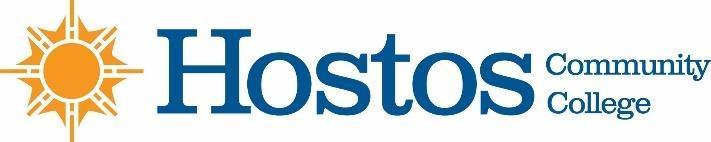 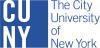 TOPICDISCUSSIONDECISION / ACTIONCall to Order– Chair Professor Ialongo called the meeting to order at 3:35 pmTOPICDISCUSSIONDECISION / ACTIONAcceptance of Agenda– Motion to accept SEC Agenda– Accepted as pre-circulatedTOPICDISCUSSIONDECISION / ACTIONApproval of Minutes SEC Minutes December 13, 2023 meetingSenate MinutesDecember 21, 2023 meeting– Accepted as pre-circulated– Accepted with minor correctionsTOPICDISCUSSIONDECISION / ACTIONChair’s ReportChair Professor Ialongo shared updates and information on:– Budget presentation from today’s All College Meeting, which focused on Program to Eliminate the Gap; – Executive Vice Chancellor and University Provost Wendy Hensel’s Memo “Strategies for the Optimal Use of Academic Resources” of January 25, 2024;– Responses to the above memo in SEC Response to CUNY Cost-Saving Memo of February 2, 2024 and PSC-CUNY Response to Hensel’s Memo of February 7, 2024; – Chair Ialongo has been consulting with colleagues and University Faculty Senate and its Budget Advisory Committee so that there might be wider discussion of the issues at the upcoming UFS plenary on February 20, 2024; – In order to collect information, Chair Ialongo and SEC members plan to gather from Department Chairs and Unit Coordinators, the Writing Center, Counseling, and academic support services information on staff positions lost or unfilled, plus surveying student experiencesTOPICDISCUSSIONDECISION / ACTIONCurricular Items– NoneTOPICDISCUSSIONDECISION / ACTIONApproval of February 15, 2024 Senate agenda– Accepted as pre-circulatedTOPICDISCUSSIONDECISION / ACTIONNew Business & Announcements– SGA President Dainma Martinez noted that she and others in SGA are working on addressing suicide prevention initiatives on campusAdjournment – 5:05 pm